Филиал муниципального автономного общеобразовательного учреждения «Прииртышская средняя общеобразовательная школа»- «Полуяновская средняя общеобразовательная школа»РАБОЧАЯ ПРОГРАММА по русскому языкудля 11 классана 2019-2020 учебный годПланирование составлено в соответствии 	ФГОС ООО                                                                                                                             Составитель программы: Ступакова Ирина Васильевнаучитель русского языка и литературы высшей квалификационной категориид.Полуянова2019 гПояснительная запискаРабочая программа по предмету «Русский язык.» для  обучающихся 11 класса (Базовый уровень) составлена в соответствии с программой по русскому языку для 10-11 классов общеобразовательных учреждений» / А.И. Власенков // Программно-методические материалы. Русский язык. 10-11 классы / сост. А.И. Власенков Л. М. Рыбченкова. - М.: Просвещение, 2011 г.Учебник  «Русский язык. Грамматика. Текст. Стили речи.10-11 классы». Учебник для 10-11 классов общеобразовательных учреждений. Авторы: А.И.Власенкова, Л.М.Рыбченкова., М., «Просвещение», 2011 год  На изучение предмета «Русский язык» в 11 классе в учебном плане филиала МАОУ «Прииртышская СОШ» - «Полуяновская СОШ » отводится 2 часа в неделю 68 часов в год.Планируемые результаты изучения русского языка на базовом уровне ученик должензнать/понимать:- связь языка и истории, культуры русского и других народов;- смысл понятий: речевая ситуация и ее компоненты, литературный язык, языковая норма, культура речи;- основные единицы и уровни языка, их признаки и взаимосвязь;- орфоэпические, лексические, грамматические, орфографические и пунктуационные нормы современного русского литературного языка; нормы речевого поведения в социально-культурной, учебно-научной, официально-деловой сферах общения;уметь:- осуществлять речевой самоконтроль; оценивать устные и письменные высказывания с точки зрения языкового оформления, эффективности достижения поставленных коммуникативных задач;- анализировать языковые единицы с точки зрения правильности, точности и уместности их употребления;- проводить лингвистический анализ текстов различных функциональных стилей и разновидностей языка;аудирование и чтение- использовать основные виды чтения (ознакомительно-изучающее, ознакомительно-реферативное и др.) в зависимости от коммуникативной задачи;- извлекать необходимую информацию из различных источников: учебно-научных текстов, справочной литературы, средств массовой информации, в том числе представленных в электронном виде на различных информационных носителях;говорение и письмо- создавать устные и письменные монологические и диалогические высказывания различных типов и жанров в учебно-научной (на материале изучаемых учебных дисциплин), социально-культурной и деловой сферах общения;- применять в практике речевого общения основные орфоэпические, лексические, грамматические нормы современного русского литературного языка;- соблюдать в практике письма орфографические и пунктуационные нормы современного русского литературного языка;- соблюдать нормы речевого поведения в различных сферах и ситуациях общения, в том числе при обсуждении дискуссионных проблем;- использовать основные приемы информационной переработки устного и письменного текста;использовать приобретенные знания и умения в практической деятельности и повседневной жизни для:- осознания русского языка как духовной, нравственной и культурной ценности народа; приобщения к ценностям национальной и мировой культуры;- развития интеллектуальных и творческих способностей, навыков самостоятельной деятельности; самореализации, самовыражения в различных областях человеческой деятельности;- увеличения словарного запаса; расширения круга используемых языковых и речевых средств; совершенствования способности к самооценке на основе наблюдения за собственной речью;- совершенствования коммуникативных способностей; развития готовности к речевому взаимодействию, межличностному и межкультурному общению, сотрудничеству;- самообразования и активного участия в производственной, культурной и общественной жизни государства;- понимания взаимосвязи учебного предмета с особенностями профессий и профессиональной деятельности, в основе которых лежат знания по данному учебному предмету.Нормы оценивания результатов по русскому языку.Оценка орфографической и пунктуационной грамотности.Диктант – одна из основных форм проверки орфографической и пунктуационной грамотности. С его помощью проверяются по орфографии:
а) усвоение слов с проверяемыми и непроверяемыми орфограммами;
б) умение правильно писать слова с изученными орфограммами;по пунктуации: 
умение расставлять знаки препинания в соответствии с изученными пунктуационными правилами.Для контрольного тестового диктанта, проверяющего орфографические и пунктуационные умения в соответствии с изученными правилами, используется текст, доступный по содержанию учащимся данного класса и отвечающий нормам современного русского литературного языка.Объем диктанта в 11 классе - 180 – 190 слов. При подсчете слов в тексте контрольного диктанта учитываются как самостоятельные, так и служебные слова.Для контрольных диктантов следует подбирать такие тексты, в которых изучаемые в данной теме орфограммы и пунктуационные правила были бы представлены не менее чем 2 -3 случаями. Из изученных ранее орфограмм и пунктограмм включаются основные: они должны быть представлены 1-3 случаями. В целом количество проверяемых орфограмм и пунктограмм не должно превышать в 11 классе 24 различных орфограмм и 15 пунктограмм.
В тексты контрольных диктантов могут включаться только те вновь изученные орфограммы, которые в достаточной мере закреплялись (не менее чем на двух – трех уроках).
В диктантах должно быть в 11 классе не более 10 различных слов с непроверяемыми и труднопроверяемыми написаниями, правописанию которых ученики специально обучались.До конца первой четверти сохраняется объем текста, рекомендованный для предыдущего класса.При оценке диктанта исправляются, но не учитываются орфографические и пунктуационные ошибки:в переносе слов;на правила, которые не включены в школьную программу;на еще не изученные правила;в словах с непроверяемыми написаниями, над которыми не проводилась специальная работа;в передаче авторской пунктуации.Исправляются, но не учитываются описки, неправильные написания, искажающие звуковой облик слова, например: «рапотает» (вместо работает), «дулпо» (вместо дупло), «мемля» (вместо земля).При оценке диктантов важно также учитывать характер ошибки. Среди ошибок следует выделять негрубые, т.е. не имеющие существенного значения для характеристики грамотности. При подсчете ошибок две негрубые считаются за одну. К негрубым относятся ошибки:в исключениях из правил;в написании большой буквы в составных собственных наименованиях;в случаях слитного и раздельного написания приставок, в наречиях, образованных от существительных с предлогами, правописание которых не регулируется правилами;в случаях раздельного и слитного написания не с прилагательными и причастиями, выступающими в роли сказуемого;в написании ы и и после приставок;в случаях трудного различия не и ни (Куда он только не обращался! Куда он ни обращался, никто не мог дать ему ответ. Никто иной не…; не кто иной, как; ничто иное не…; не что иное, как и др.);в собственных именах нерусского происхождения;в случаях, когда вместо одного знака препинания поставлен другой;в пропуске одного из сочетающихся знаков препинания или в нарушении их последовательности.Необходимо учитывать также повторяемость и однотипность ошибок. Если ошибка повторяется в одном и том же слове или в корне однокоренных слов, то она считается за одну ошибку.Однотипными считаются ошибки на одно правило, если условия выбора правильно написания заключены в грамматических (в армии, в роще; колют, борются) и фонетических (пирожок, сверчок) особенностях данного слова.Не считаются однотипными ошибки на такое правило, в котором для выяснения правильно написания одного слова требуется подобрать другое (опорное) слово или его форму (вода – воды, рот – ротик, грустный – грустить, резкий – резок).Первые три однотипные ошибки считаются за одну ошибку, каждая следующая подобная ошибка учитывается как самостоятельная.Примечание. Если в одном непроверяемом слове допущены 2 и более ошибки, то все они считаются за одну ошибку.При наличии в контрольном диктанте более 5 поправок (исправление неверного написания на верное) оценка снижается на один балл. Отличная оценка не выставляется при наличии 3 и более исправлений.При проверке контрольного текстового диктанта необходимо руководствоваться следующими нормативами.Отметка «5» выставляется за безошибочную работу, а также при наличии в ней 1 негрубой орфографической или 1 негрубой пунктуационной ошибки.Отметка «4» выставляется при наличии в диктанте 2 орфографических и 3 пунктуационных ошибок, или 4 пунктуационных ошибок при отсутствии орфографических ошибок. Отметка «4» может выставляться при 3 орфографических ошибках, если среди них есть однотипные.Отметка «3» выставляется за диктант, в котором допущены 4 орфографические и 4 пунктуационные ошибки, или 3 орфографические и 5 пунктуационных ошибок, или 7 пунктуационных ошибки при отсутствии орфографических ошибок. Отметка «3» может быть поставлена также при наличии 6 орфографических и 6 пунктуационных ошибок, если среди тех и других имеются однотипные и негрубые ошибки.Отметка «2» выставляется за диктант, в котором допущено до 9 орфографических и 10 пунктуационных ошибок, или 7 орфографических и 12 пунктуационных ошибок, или 5 орфографических и 15 пунктуационных ошибок, 10 орфографических и 9 пунктуационных ошибок.При некоторой вариативности количества ошибок, учитываемых при выставлении оценки за диктант, следует принимать во внимание предел, превышение которого не позволяет выставлять данную отметку. Таким пределом являются отметки «4» две грубые орфографические ошибки, для отметки «3» - четыре грубые орфографические ошибки, для отметки «2» - девять грубых орфографических ошибок.Диктант оценивается одной отметкой.В комплексной контрольной работе, состоящей из диктанта и дополнительного (фонетического, лексического, орфографического, грамматического) задания, выставляются две отметки за каждый вид работы.При оценке выполнения дополнительных заданий рекомендуется руководствоваться следующим.Отметка «5» ставится, если ученик выполнил все задания верно.Отметка «4» ставится, если ученик выполнил правильно не менее ¾ заданий.Отметка «3» ставится за работу, в которой правильно выполнено не менее половины заданий.Отметка «2» ставится за работу, в которой не выполнено более половины заданий.Примечание. Орфографические и пунктуационные ошибки, допущенные при выполнении дополнительных заданий, учитываются при выведении оценки за диктант.Контрольный словарный диктант проверяет усвоение слов с непроверяемыми и труднопроверяемыми орфограммами. В 9 классе он может состоять из 30-35 слов.При оценке контрольного словарного диктанта выставляются отметки:«5» - если нет ошибок;«4» - 1-2 ошибки;«3» - 3-4 ошибки;«2» - 5-7 ошибок.Оценка сочинений и изложений.Сочинения и изложения – основные формы проверки умения правильно и последовательно излагать мысли, уровня речевой подготовки учащихся.Сочинения и изложения в 7-8 классах проводятся в соответствии с требованиями раздела программы «Развитие навыков связной речи».Примерный объем текста для подробного изложения в 8 классе – 350 – 450 слов.Рекомендуется следующий примерный объем классных сочинений в 8 классе – 3,0 – 4,0 страницы.К указанному объему сочинений учитель должен относиться как к примерному, так как объем ученического сочинения зависит от многих обстоятельств, в частности от стиля и жанра сочинения, характера темы и замысла, темпа письма учащихся, их общего развития.С помощью сочинений и изложений проверяются:а) умение раскрыть тему;б) умение использовать языковые средства в соответствии со стилем, темой и задачей высказывания;в) соблюдение языковых норм и правил правописания.Любое сочинение и изложение оценивается двумя отметками: первая ставится за содержание и речевое оформление, вторая – за грамотность, т.е. за соблюдение орфографических, пунктуационных и языковых норм. Обе отметки считаются отметками по русскому языку, за исключением случаев, когда проводится работа, проверяющая знания учащихся по литературе. В этом случае первая отметка (за содержание и речь) считается отметкой по литературе.Содержание сочинения и изложения оценивается по следующим критериям:соответствие работы ученика теме и основной мысли;полнота раскрытия темы;правильность фактического материала;последовательность изложения.При оценке речевого оформления сочинений и изложений учитывается:разнообразие словаря и грамматического строя речи;стилевое единство и выразительность речи;число речевых недочетов.Грамотность оценивается по числу допущенных учеником ошибок – орфографических, пунктуационных и грамматических.Примечание. 1. При оценке сочинения необходимо учитывать самостоятельность, оригинальность замысла ученического сочинения, уровень его композиционного и речевого оформления. Наличие оригинального замысла, его хорошая реализация позволяют повысить первую отметку за сочинение на один балл.2. Если объем сочинения в полтора-два раза больше указанного в настоящих «Нормах…», то при оценке работы следует исходить из нормативов, увеличенных для отметки «4» на одну, а для отметки «3» на две единицы. Например, при оценке грамотности «4» ставится при 3 орфографических, 2 пунктуационных и 2 грамматических ошибках или при соотношениях: 2-3-2, 2-2-3; «3» ставится при соотношениях: 6-4-4, 4-6-4, 4-4-6. При выставлении отметки «5» превышение объема сочинения не принимается во внимание.3. Первая отметка (за содержание и речь) не может быть положительной, если не раскрыта тема высказывания, хотя по остальным показателям оно написано удовлетворительно.4. На оценку сочинения и изложения распространяются положения об однотипных и негрубых ошибках, а также о сделанных учеником исправлениях, приведенных в разделе «Оценка диктантов».Оценка обучающих работ.Обучающие работы (различные упражнения и диктанты неконтрольного характера) оцениваются более строго, чем контрольные работы.При оценке обучающих работ учитываются:степень самостоятельности учащегося;этап обучения;объем работы;четкость, аккуратность, каллиграфическая правильность письма.Если возможные ошибки были предупреждены в ходе работы, отметки «5» и «4» ставятся только в том случае, когда ученик не допустил ошибок или допустил, но исправил ошибку. При этом выбор одной из отметок при одинаковом уровне грамотности и содержания определяется степенью аккуратности записи, подчеркиваний и других особенностей оформления, а также наличием или отсутствием описок. В работе, превышающей по количеству слов объем диктантов для данного класса, для отметки «4» допустимо и 2 исправления ошибок.Первая и вторая работа, как классная, так и домашняя, при закреплении определенного умения или навыка проверяется, но по усмотрению учителя может не оцениваться.Самостоятельные работы, выполненные без предшествовавшего анализа возможных ошибок, оцениваются по нормам для контрольных работ соответствующего или близкого вида.Оценка устных ответов учащихся.Устный опрос является одним из основных способов учета знаний учащихся по русскому языку. Развернутый ответ ученика должен представлять собой связное, логически последовательное сообщение на определенную тему, показывать его умения применять определения, правила в конкретных случаях.При оценке ученика надо руководствоваться следующими критериями: 1) полнота и правильность ответа; 2) степень осознанности, понимания изученного; 3) степень оформления ответа.Отметка «5» ставится, если ученик полно излагает изученный материал, дает правильное определение языковых понятий; обнаруживает понимание материала, может обосновать свои суждения, применить знания на практике, привести необходимые примеры не только по учебнику, но и самостоятельно составленные; излагает материал последовательно и правильно с точки зрения норм литературного языка.Отметка «4» ставится, если ученик дает ответ, удовлетворяющий тем же требованиям, что и для отметки «5», но допускает 1-2 ошибки, которые сам же исправляет, и 1-2 недочета в последовательности и языковом оформлении излагаемого.Отметка «3» ставится, если ученик обнаруживает знание и понимание основных положений данной темы, но излагает материал неполно и допускает неточности в определении понятий или формулировке правил; не умеет достаточно глубоко и доказательно обосновать свои суждения и привести свои примеры; излагает материал непоследовательно и допускает ошибки в языковом оформлении излагаемого.Отметка «2» ставится, если ученик обнаруживает незнание большей части соответствующего раздела изучаемого материала, допускает ошибки в формулировке определений и правил, искажающие их смысл, беспорядочно и неуверенно излагает материал. Отметка «2» отмечает такие недостатки в подготовке ученика, которые являются серьезным препятствием к успешному овладению последующим материалом.Содержание  учебного предметаЯзык и общество -3ч.Развитие навыков монологической и диалогической речи. Русский язык в современном мире. Взаимосвязь языка и культуры.Отражение в русском языке материальной и духовной культуры русского и других народов.Контрольная работа в формате ЕГЭОфициально-деловой стиль речи- 6чОфициально-деловой стиль, сферы его использования, назначение. Основные признаки официально-делового стиля: точность, неличный ха- рактер, стандартизированность, стереотипность построения текстов и их предписывающий характер. Лексические, морфологические, синтаксические особенности делового стиля. Основные жанры официально-делового стиля: заявление, доверенность, расписка, объявление деловое письмо, резюме, автобиография. Форма делового документа.Проверочная работа: составление автобиографииСинтаксис и пунктуация -24 ч.Обобщающее повторение синтаксиса. Грамматическая основа простого предложения, виды его осложнения, типы  сложных предложений, предложения с прямой речью. Способы оформления чужой речи. Цитирование.Нормативное построение словосочетаний и предложений разных типов. Интонационное богатство русской речи. Принципы и функции русской пунктуации. Смысловая роль знаков препинания. Роль пунктуации в письменном обращении. Факультативные и альтернативные знаки препинания.Синтаксическая синонимия как источник богатства и выразительности русской речи.Синтаксический разбор словосочетания, простого и сложного предложений, предложения с прямой речью.Контрольная работа в формате ЕГЭКонтрольный диктантКультура речи -6 ч.Нормы литературного языка, их соблюдение в речевой практике. Словари русского языка и лингвистические справочники; их использование. Особенности фонетической, лексической, грамматической систем русского языка.Особенности русского речевого этикета.Публицистический стиль речи -10ч     Особенности публицистического стиля речи. Средства эмоциональной выразительности в публицистическом стиле речи.     Очерк, эссе.     Устное выступление. Дискуссия.     Использование учащимися средств публицистического стиля в собственной речи.Лингвистический анализ текстов различных функциональных разновидностей языка.Анализ публицистического текста. Художественный стиль речи -7ч.     Общая характеристика художественного стиля: образность, широкое использование изобразительно-выразительных средств, языковых средств других стилей,  выражение эстетической функции национального языка.     Язык как первоэлемент художественной литературы, один из основных элементов структуры художественного произведения.     Источники богатства и выразительности русской речи. Изобразительно-выразительные возможности морфологических форм и синтаксических конструкций. Стилистические функции порядка слов.     Основные виды тропов, их использование мастерами художественного слова. Стилистические фигуры, основанные на возможностях русого синтаксиса.     Анализ художественно-языковой и современной формы произведений русской классической и современной литературы, развитие на этой основе восприимчивости художественной формы, образных средств, эмоционального и эстетического содержания произведения.Контрольная работа в формате ЕГЭРазговорный стиль речи  -2чКультура разговорной речи. Разговорная речь, сферы ее использования, назначение. Основные признаки разговорной речи: неофициальность, экспрессивность, неподготовленность, автоматизм, обыденность содержания, преимущественно диалогическая форма. Фонетические, интонационные, лексические, морфологические, синтаксические особенности разговорной речи. Невербальные средства общения. Повторение -10 ч. Орфография как система правописания слов и их формКонтрольная работа в формате ЕГЭТематическое планирование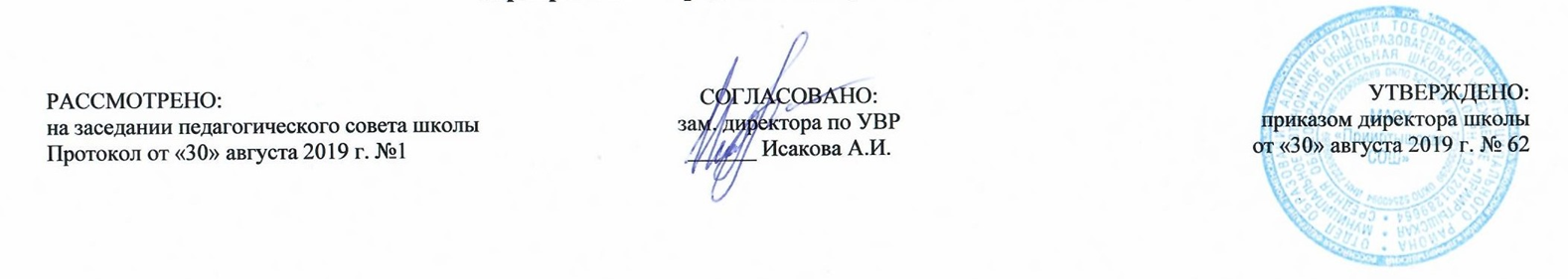 ОтметкаОсновные критерии отметкиОсновные критерии отметкиОтметкаСодержание и речьГрамотность«5»Содержание работы полностью соответствует теме.Фактические ошибки отсутствуют.Содержание излагается последовательно.Работа отличается богатством словаря, разнообразием используемых синтаксических конструкций, точностью словоупотребления.Достигнуто стилевое единство и выразительность текста.В целом в работе допускается 1 недочет в содержании и 1-2 речевых недочетов.Допускается: 1 орфографическая, или 1 пунктуационная, или 1 грамматическая ошибка.«4»Содержание работы в основном соответствует теме (имеются незначительные отклонения от темы).Содержание в основном достоверно, но имеются единичные фактические неточности.Имеются незначительные нарушения последовательности в изложении мыслей.Лексический и грамматический строй речи достаточно разнообразен.Стиль работы отличает единством и достаточной выразительностью.В целом в работе допускается не более 2 недочетов в содержании и не более 3-4 речевых недочетов.Допускаются: 2 орфографические и 2 пунктуационные ошибки, или 1 орфографическая и 3 пунктуационные ошибки, или 4 пунктуационные ошибки при отсутствии орфографических ошибок, а также 2 грамматические ошибки.«3»В работе допущены существенные отклонения от темы.Работа достоверна в главном, но в ней имеются отдельные фактические неточности.Допущены отдельные нарушения последовательности изложения.Беден словарь и однообразны употребляемые синтаксические конструкции, встречается неправильное словоупотребление.Стиль работы не отличается единством, речь недостаточно выразительна.В целом в работе допускается не более 4 недочетов в содержании и 5 речевых недочетов.Допускаются: 4 орфографические и 4 пунктуационные ошибки, или 3 орфографические ошибки и 5 пунктуационных ошибок, или 7 пунктуационных при отсутствии орфографических ошибок, а также 4 грамматические ошибки.«2»Работа не соответствует теме.Допущено много фактических неточностей.Нарушена последовательность изложения мыслей во всех частях работы, отсутствует связь между ними, часты случаи неправильного словоупотребления.Крайне беден словарь, работа написана короткими однотипными предложениями со слабо выраженной связью между ними, часты случаи неправильного словоупотребления.Нарушено стилевое единство текста.В целом в работе допущено 6 недочетов в содержании и до 7 речевых недочетов.Допускаются: 7 орфографических и 7 пунктуационных ошибок, или 6 орфографических и 8 пунктуационных ошибок, 5 орфографических и 9 пунктуационных ошибок, 8 орфографических и 6 пунктуационных ошибок, а также 7 грамматических ошибок.№ темыСодержаниеЧасов в рабочей программеПрактическая часть(количество)Практическая часть(количество)Практическая часть(количество)Практическая часть(количество)№ темыСодержаниеЧасов в рабочей программеКРСам.р.Пров.р.тест1Язык и общество31Нормы современного русского литературного языка.Русский язык в современном мире.Выдающиеся ученые – русисты.2Официально-деловой стиль речи61Официально-деловой стильОсновные признаки официально-делового стиляОсновные жанры официально-делового стиляОсновные жанры официально-делового стиля: заявление, доверенность, распискаЛексические, морфологические, синтаксические особенности делового стиля.П/р. Создание официально-делового стиля текста3Синтаксис и пунктуация2411Обобщающее повторение по теме «Синтаксис и пунктуация»Нормативное построение словосочетанийСинтаксический разбор словосочетанияГрамматическая основа простого предложенияОсложнённые предложенияТипы сложных предложенийСложносочинённые предложенияПунктуация в сложносочинённых предложенияхСложноподчинённые предложенияПунктуация в сложноподчинённых предложенияхСложноподчиненное предложение с несколькими придаточнымиБессоюзное сложное предложение.Предложения с прямой речьюСпособы оформления чужой речи, цитирование.Интонационное богатство русской речи. Принципы и функции русской пунктуации.Синтаксическая синонимия как источник богатства и выразительности русской речи.Виды синтаксического разбора, практическое их использованиеК/р. Тестовые задания по синтаксису.Авторское употребление знаков препинания. Смысловая роль знаков препинания.Знаки препинания при словах и конструкциях, грамматически не связанных с предложением.Уточняющие, пояснительные и присоединительные члены предложения.Однородные члены предложения.Пунктуация в предложениях с однородными членамиАнализ синтаксических структур художественного текста, поэтического текста.4Культура речи6Нормы литературного языка, их соблюдение в речевой практике.Словари русского языка и лингвистические справочники; их использование.Особенности фонетической системы русского языка.Особенности лексической системы русского языка.Особенности грамматической системы русского языка.Особенности русского речевого этикета.5Публицистический стиль речи101Особенности публицистического стиля средства эмоц. выразительности.Р/р. Анализ публицистического текста.средства эмоциональной  выразительности.Очерк.ЭссэАнализ публицистического текста.Устное выступление.Анализ публицистического текста.Дискуссия.Использование средств публицистического стиля в собственной речи.6Художественный стиль речи711Общая характеристика художественного стиля.Средства выражения эстетического содержания в произведениях  других видов искусства.Язык как первоэлемент художественной литературы.Анализ языковых особенностей жанра изучаемого художественного произведения.Виды тропов и стилистических фигур.Стилистические функции порядка слов.Практикум по выявлению тропов в изучаемом произведении.7Разговорный стиль речи2Разговорная речь, сферы ее использования, назначениеОсновные признаки разговорной речи8Повторение. Орфография как система правописания слов и их форм10Систематизация знаний, умений по разделу «Фонетика. Графика. Орфоэпия»Повторение. Морфология и орфография.Повторение. Словообразование и орфография.Правописание –н- и нн- в разных частях речиПравописание НЕ и Ни  с разными частями речиСлитное, раздельное и дефисное написанияПравописание окончаний словК/р за год Анализ к/р.Трудные случаи написания словЯзык мой- друг мой686111Итого за 1 четверть16Итого за 2 четверть16Итого за 3 четверть20Итого за 4 четверть16